寒河江市屋内多目的運動場　利用予約抽選申込用紙　　　　　　　　　　　　　　　　申込日　2024年　　月　　日 2024年　　　月分　　　　　　　　　　　　　　　　　　　　　　　　　　　　　　　　　　　　　　　No,      ※予約可能面数と時間については裏面の予約可能時間表を参照お願いします。予約可能時間を超えて記入した場合は、月の初めの方を有効とします。※抽選希望日時については、当施設ホームページで予約可能日時を確認の上、記入願います。※平日夜間のスポーツ種目別利用曜日割付表を確認の上、予約日の記入をお願いします。間違えて記入した場合は抽選結果下位の団体を充当する場合があります。※お申込頂いた利用予約抽選申込の時間について、予約が確定している訳ではありません、予めご了承願います。※抽選結果については、抽選日に当施設のホームページで、登録団体のID番号で公表致しますので、ご確認お願いいたします。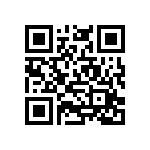 ※上記、予約内容を記入後、窓口、FAX、メールで提出願います。※記入頂いた個人情報は、当社で適切に管理いたします。抽選日日程表　　　　　　　　　　　　　　　　　　　　　　　　　　　　　　　平日夜間　スポーツ種目別利用曜日割付表　　　　曜日別利用時間表予約可能時間表ID番号（指定管理者で記入）申込責任者申込責任者申込責任者申込責任者申込責任者申込責任者申込責任者団体名フリガナ生年月日生年月日生年月日S・H　　　年　　月　　日団体名氏名生年月日生年月日生年月日S・H　　　年　　月　　日区分（どちらかに〇）　市内　　　　　　市外　市内　　　　　　市外住所〒　　　-〒　　　-〒　　　-〒　　　-〒　　　-〒　　　-競技種目電話　　　―　　　　―　　　―　　　　―FAX　　　―　　　　―　　　―　　　　―　　　―　　　　―抽選希望月日(曜日）　　　月　　　日（　　）　　　月　　　日（　　）　　　月　　　日（　　）　　　月　　　日（　　）　　 月　　　日（　　）　　 月　　　日（　　）　　 月　　　日（　　）　　　月　　　日（　　）　　　月　　　日（　　）面数（希望の面数を〇で囲む）全面・2/3面・半面・1/3面・1/4面全面・2/3面・半面・1/3面・1/4面全面・2/3面・半面・1/3面・1/4面全面・2/3面・半面・1/3面・1/4面全面・2/3面・半面・1/3面・1/4面全面・2/3面・半面・1/3面・1/4面全面・2/3面・半面・1/3面・1/4面全面・2/3面・半面・1/3面・1/4面全面・2/3面・半面・1/3面・1/4面時間（24時間標記）例19時00分～21時00分　　時　　分～　　時　　分時　　分～　　時　　分時　　分～　　時　　分時　　分～　　時　　分時　　分～　　時　　分時　　分～　　時　　分時　　分～　　時　　分時　　分～　　時　　分時　　分～　　時　　分抽選日利用月受付期間3月　10日4,5,6月分各月1日から7日まで（受付期間を過ぎた場合は無効となる場合があります、予めご了承願います）4月　10日7,8,9月分各月1日から7日まで（受付期間を過ぎた場合は無効となる場合があります、予めご了承願います）5月　10日　10,11月分各月1日から7日まで（受付期間を過ぎた場合は無効となる場合があります、予めご了承願います）6月　10日12月分各月1日から7日まで（受付期間を過ぎた場合は無効となる場合があります、予めご了承願います）7月　10日1月分各月1日から7日まで（受付期間を過ぎた場合は無効となる場合があります、予めご了承願います）8月　10日2月分各月1日から7日まで（受付期間を過ぎた場合は無効となる場合があります、予めご了承願います）9月　10日3月分各月1日から7日まで（受付期間を過ぎた場合は無効となる場合があります、予めご了承願います）月　・　木　・　金その他の競技火　・　水テニス曜日利用時間月～金曜日予約時間の制限はありません土曜日7時～9時・12時30分～14時30分・14時30分～16時30分・17時～19時（又は16時30分～18時30分）19時～21時（又は19時30分～21時30分）日・祝日7時～9時・9時～11時・11時～13時13時～15時・15時～17時・17時～19時・19時～21時（又は19時30分～21時30分）予約可能時間予約可能時間予約可能時間予約可能時間予約可能時間面数1/4面1/3面1/2面2/3面全面1ヶ月最大予約可能時間8時間8時間8時間6時間4時間平日夜間予約可能時間4時間6時間4時間4時間2時間平日夜間以外　　　　　4時間2時間4時間2時間2時間1週間で予約可能回数(平日夜間)1回1回1回1回1回